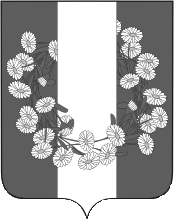 АДМИНИСТРАЦИЯ БУРАКОВСКОГО СЕЛЬСКОГО ПОСЕЛЕНИЯ КОРЕНОВСКОГО РАЙОНАПОСТАНОВЛЕНИЕ/проектот 00.05.2019                                                                                                                            № 00хут.БураковскийОб утверждении Порядка и форм учета и контроля соблюдения муниципальными служащими администрации Бураковского сельского поселения Кореновского района квалификационных требований к знаниям и умениям, которые необходимы для исполнения должностных обязанностейВ соответствии с Законом Краснодарского края от 3 мая 2012 года           №2490-КЗ «О типовых квалификационных требованиях для замещения должностей муниципальной службы в Краснодарском крае», администрация Бураковского сельского поселения Кореновского района  п о с т а н о в л я е т:1.Утвердить Порядок и формы учета и контроля соблюдения муниципальными служащими администрации Бураковского сельского поселения Кореновского района квалификационных требований к знаниям и умениям, которые необходимы для исполнения должностных обязанностей  (прилагается).2.Общему отделу администрации Бураковского сельского поселения Кореновского района (Абрамкина) обнародовать настоящее постановление в установленных местах и разместить его на официальном сайте органов местного самоуправления Бураковского сельского поселения Кореновского района в сети «Интернет».3.Постановление вступает в силу после его официального обнародования.ГлаваБураковского сельского поселения Кореновского района                                                                         Л.И.ОрлецкаяПРИЛОЖЕНИЕ УТВЕРЖДЕНЫпостановлением администрацииБураковского сельского поселенияКореновского районаот 00.00. 2019 года  № 00Порядок и формы учета и контроля соблюдения муниципальными служащими администрации Бураковского сельского поселения Кореновского района квалификационных требований к знаниям и умениям, которые необходимы для исполнения должностных обязанностей1.Настоящий Порядок определяет процедуру оценки претендентов на замещение вакантных должностей муниципальной службы в администрации Бураковского сельского поселения Кореновского района, а также формы учета и контроля соблюдения муниципальными служащими администрации Бураковского сельского поселения Кореновского района квалификационных требований к знаниям и умениям, которые необходимы для исполнения должностных обязанностей.Квалификационные требования к знаниям и умениям, которые необходимы для исполнения должностных обязанностей, устанавливаются в зависимости от области и вида профессиональной служебной деятельности муниципального служащего его должностной инструкцией. Квалификационные требования к профессиональным знаниям и умениям,  необходимые для исполнения должностных обязанностей муниципальными служащими, замещающими должности муниципальной службы в администрации Бураковского сельского поселения Кореновского района (далее – муниципальные служащие), включают в себя базовые (вне зависимости от области и вида деятельности) и функциональные квалификационные требования к знаниям и умениям муниципальных служащих (в зависимости от области и вида деятельности).2.Оценка претендентов на соответствие квалификационным требованиям при проведении конкурса проводится в соответствии с Порядком проведения конкурса на замещение вакантной должности муниципальной службы в администрации Бураковского сельского поселения Кореновского района.Оценка претендентов на соответствие квалификационным требованиям к знаниям и умениям для замещения должности муниципальной службы проводится   также  в  случае замещения   должности без проведения конкурса в форме    тестирования.    Тестовые    вопросы    разрабатываются      общим отделом администрации Бураковского сельского поселения Кореновского района и утверждаются правовым актом администрации Бураковского сельского поселения Кореновского района. Тестовые вопросы включают вопросы на знание государственного языка Российской Федерации – русского языка, основ Конституции Российской Федерации, основ законодательства о противодействии коррупции, Федерального закона от   6 октября 2003 года №131-ФЗ «О местном самоуправлении в Российской Федерации», Федерального закона от 2 марта 2007 года №25-ФЗ «О муниципальной службе в Российской Федерации», умения   работать   на    компьютере,   в    том    числе   в   сети  «Интернет»  и информационно-правовых системах, знаний по соответствующим областям деятельности отраслевого (функционального) органа администрации Бураковского сельского поселения Кореновского района.По итогам тестирования формируется список претендентов с количеством набранных баллов (за правильный ответ на каждый вопрос присваивается  1 балл).3.Учет и контроль соблюдения муниципальными служащими администрации Бураковского сельского поселения Кореновского района квалификационных требований к знаниям и умениям, которые необходимы для исполнения должностных обязанностей,  осуществляются в форме аттестации муниципальных служащих, сдачи ими квалификационного экзамена в соответствии с муниципальными правовыми актами.Глава Бураковского сельского поселения Кореновского района                                                                       Л.И.Орлецкая